Конспект занятия по познавательно-речевому развитиюОбразовательная область «Чтение художественной литературы»Тема занятия: Рассказываем сказку «Репка»Группа – первая младшаяВоспитатель – Конева Елена Николаевна Задачи:Воспитательные – формировать у детей умение отвечать на вопросы «Кто это?», «Что это?»; учить не перебивать говорящего; воспитывать положительные качества личности – уверенность в себе, смелость, умение сопереживать.Обучающие – расширять активный словарь ребенка за счет имен прилагательных, обозначающих величину, употреблять в речи мена существительные в предложном падеже с предлогами «в», «на»; предлоги «за», «впереди»; способствовать употреблению усвоенных слов в самостоятельной речи; учить употреблять в речи наречия.Развивающие – развивать зрительное внимание – умение рассматривать иллюстрации, узнавать изображения и силуэты; развивать слуховое внимание – умение вслушиваться в речь взрослого; развивать мышление и зрительную память.Предварительная работа: рассматривание картинок с изображением персонажей сказки; работа с раскрасками «Большая  репка»; рассматривание альбома «Овощи», сюжетно-ролевая игра «Варим суп».Оснащение занятия:- предметные картинки с изображением героев сказки;- цветные стикеры;- предметные картинки для игры «Мал мала меньше» (Приложение 1);- предметные картинки «Где что лежит?» (Приложение 2).Программное обеспечение:Примерная основная общеобразовательная программа дошкольного образования «От рождения до школы» под ред. Н. Е. Вераксы, Т. С. Комаровой, М. А. Васильевой – М. : Мозаика-Синтез, 2010.В. В. Гербова Занятия по развитию речи в первой младшей группе  детского сада. Планы занятий. – М. : Мозаика-Синтез, 2007. М. Г. Борисенко, Н. А. Лукина Конспекты комплексных занятий по сказкам с детьми 2 – 3 лет. – СПб.: Паритет, 2006.Ход занятия:Приложение 1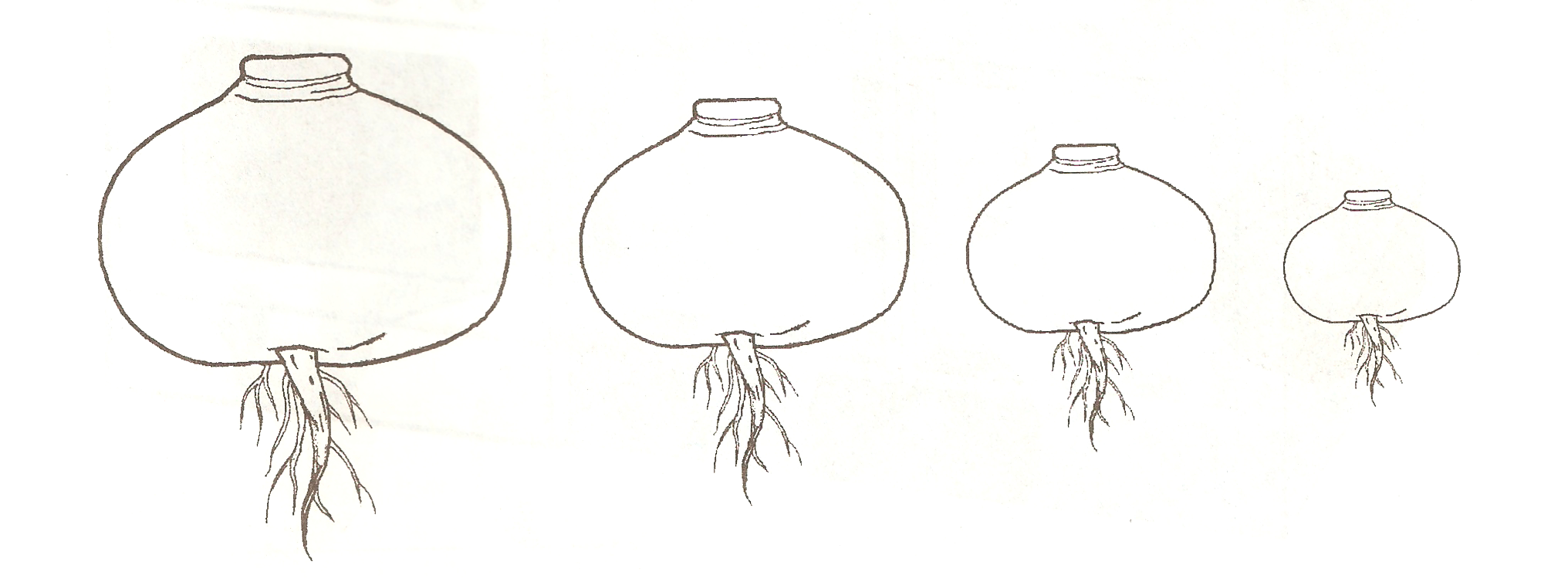 Картинка для игры «Мал мала меньше»Приложение 2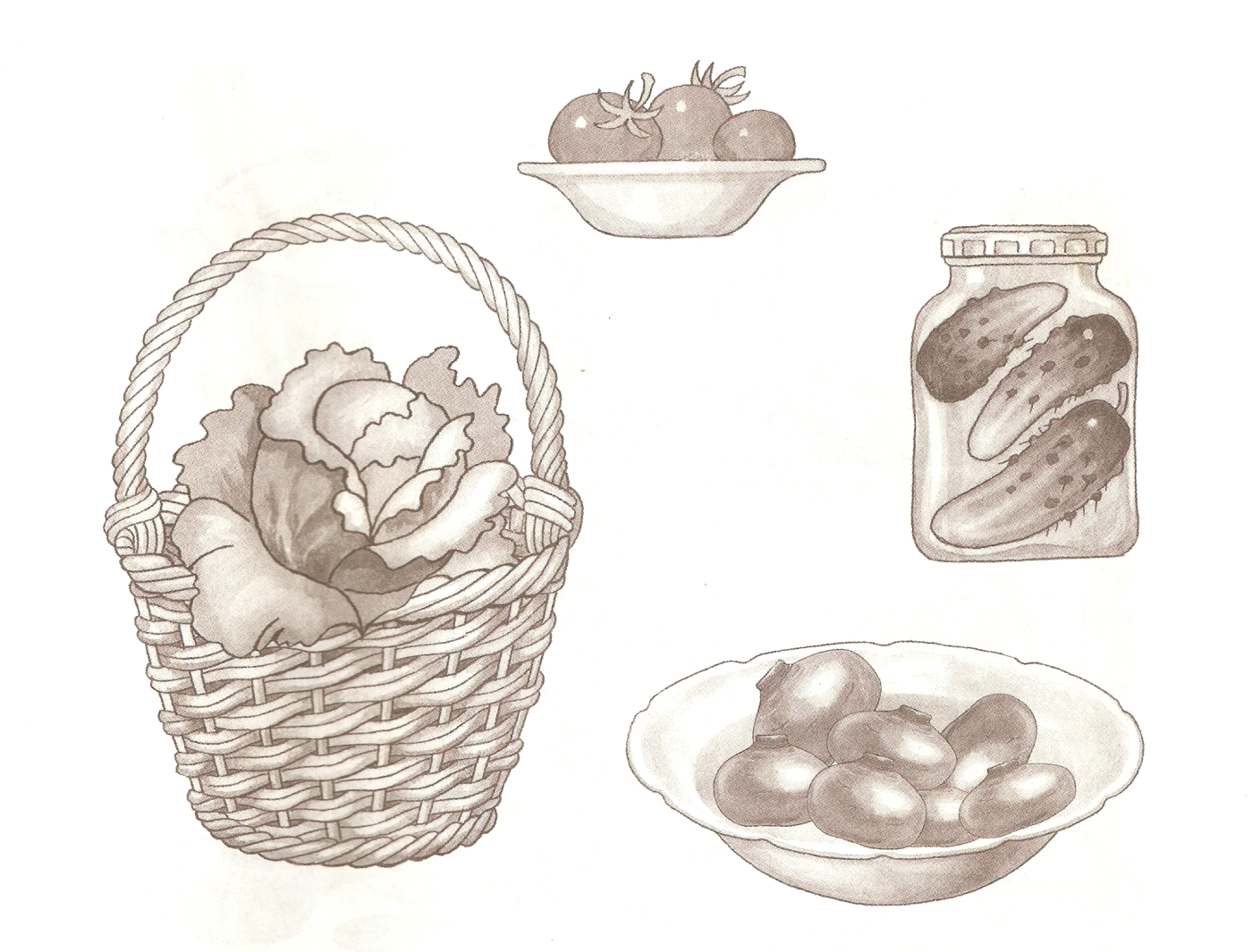 Картинка для игры  «Где что лежит?»Часть занятияСодержание   Содержание   Часть занятияДеятельность педагога Деятельность детейОрганизационный моментВоспитатель предлагает детям рассмотреть картинки «Где что лежит?»; просит показать репку.Дети рассматривают картинки и отвечают на вопросы воспитателяСовместное рассказывание сказкиВоспитатель с опорой на предметные картинки рассказывает сказку по тексту, приостанавливаясь при появлении нового героя. Затем дает ребенку предметную картинку с его изображением (с приклеенным заранее стикером с липким слоем); предлагает ему сорвать стикер с картинки и назвать этого героя сказки. По ходу действия сказки на столе выкладываются картинки с изображением всех  персонажей сказки  по мере появления и называет их.Дети отрывают стикеры с картинок, рассматривают изображения героев сказки, выкладывают их на стол, называя их.Развитие грамматической стороны речиВоспитатель предлагает посмотреть на картинки и рассказать, кто идет впереди всех:- Кто идет за дедом?- Кто идет за бабкой?- Кто идет за внучкой?- Кто идет за Жучкой?- Кто идет за кошкой?- Кто идет последним?Дети рассматривают картинки и отвечают на вопросы воспитателяРазвитие сенсорных представленийВоспитатель предлагает детям поиграть в игру «Мал мала меньше»: предлагаются картинки с изображением репок разного размера; предлагают расставить репки в ряд -  от самой большой до самой маленькой; затем – от самой маленькой до самой большой и найти среди них ту, которую тащил дед.Дети расставляют картинки, выполняя задание педагога, отвечают на вопросы воспитателя.Развитие грамматикаВоспитатель предлагает ребенку посмотреть на сюжетную картинку «Где что лежит?»- Что нарисовано на картинке?- Где лежит репка?- Где лежит капуста?- Где лежат помидоры?- Где лежат огурцы?Дети рассматривают картинки и отвечают на вопросы воспитателяПодведение итогов занятияВоспитатель хвалит детей.